  Glad Tidings Preschool                  Lunch Menu        February 2020  Glad Tidings Preschool                  Lunch Menu        February 2020  Glad Tidings Preschool                  Lunch Menu        February 2020  Glad Tidings Preschool                  Lunch Menu        February 2020  Glad Tidings Preschool                  Lunch Menu        February 2020  Glad Tidings Preschool                  Lunch Menu        February 2020  Glad Tidings Preschool                  Lunch Menu        February 2020MondayTuesdayWednesdayThursdayFridayMilk is served withall lunches3Chicken NuggetsMac & CheeseCarrotsWheat BreadFruit Cocktail4Spaghetti W/ Meat SauceGreen BeansWheat BreadPineapples5HamburgersBaked BeansPicklesApple Slices6Great Northern Beans & SausageRice/Wheat BreadGreen BeansPeaches7  CooksChoice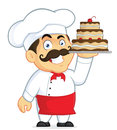 10Cheese PizzaCornFruit Cocktail11Chicken & Sausage Gumbo over RiceGreen BeansWheat CrackersPineapple Chunks12BBQ Chopped  Beef BurgersRanch Style BeansApple Slices13Red Beans & Sausage over RiceCorn on The CobWheat BreadPeaches14Cooks Choice17Steak FingersMashed PotatoesCountry GravyGreen BeansWheat BreadFruit Cocktail18Chicken FricasseeRiceSweet PeasWheat BreadOranges19Chicken BurgersLettuceRanch Style BeansApple Slices20Black- eye Peas & Sausage over RiceYamsWheat BreadPineapple Chunks21Cooks Choice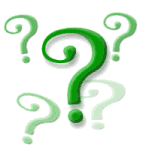 24RaviolisCornFruit Cocktail 25No School Today!!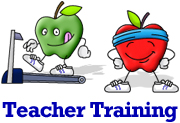 26Cheese PizzaGreen BeansPeaches27Mini Corn DogsSweet Potato FriesBaked BeansWheat BreadApple Slices28Grilled CheeseSandwichCarrotsFruit Cocktail